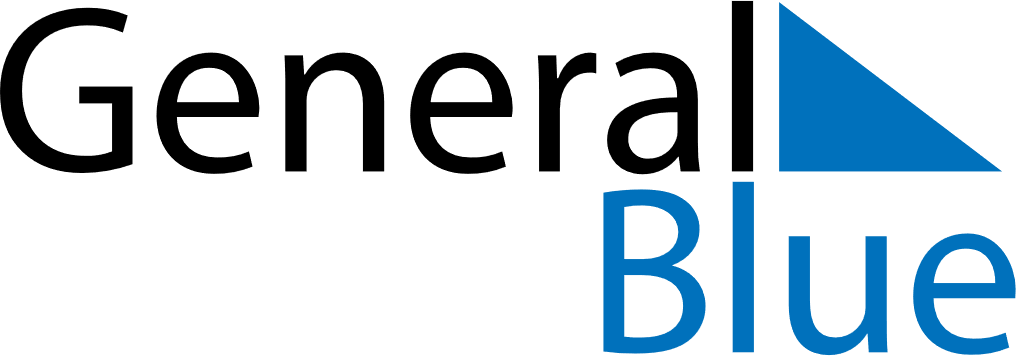 June 2020June 2020June 2020GreeceGreeceSUNMONTUEWEDTHUFRISAT12345678910111213Pentecost1415161718192021222324252627282930